PATIENT INFORMATIONName  __________________________________________________  Sex:   M    F        Address  __________________________________________________________City  _____________________________________________  State  _____________  Zip Code  ___________________Best Telephone#  ________________________________   Can receive text messages	   YES 	    NO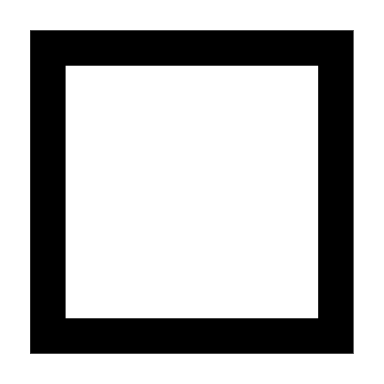 Birthdate  _______________________________________  Social Security #  __________________________________Occupation  ______________________________________  Employer  _______________________________________Marital Status  __________________________________  Spouse or Guardian  ________________________________Reason for the visit  ___________ ____________________________________________________________________Who may we thank for referring you?  _________________________________________________________________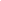 Emergency Contact:  __________________________  Relationship  ____________ Telephone#  ___________________FINANCIAL INFORMATION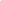 DENTAL INSURANCE (Primary)Insured’s Name  _____________________________  Birthdate ________________  Relationship _________________Insured’s Social Security #  ____________________________________  Insurance ID#  _________________________Insured’s Employer  __________________________________________  Group #  _____________________________ Insurance Company  __________________________________________  Insurance Telephone#  _________________Insurance Company Address  ________________________________________________________________________DENTAL INSURANCE (Secondary)Insured’s Name  _______________________________  Birthdate ___________  Relationship ____________________Insured’s Social Security #  ____________________________________  Insurance ID#  _________________________Insured’s Employer  __________________________________________  Group #  _____________________________ Insurance Company  __________________________________________  Insurance Telephone#  _________________Insurance Company Address  ________________________________________________________________________We ask that you realize we do not work for an insurance company.  Rather, we work 100% for our patients.  We feel insurance can be a great benefit for many patients and want you to know we will do everything in our power to ensure you get every benefit allotted in your insurance contract.  However, the treatment we recommend and the fees we charge will always be based on your individual needs, not your insurance coverage.Due to the many changes in insurance policies, it is no longer an easy task to interpret each individual policy.  Although we try to stay aware of the changes, it is not always possible.  It is your responsibility to know your individual coverage.  You are responsible for all costs incurred.  Please remember that your insurance policy is between you and your insurance company.  Not between the insurance company and your dentist.  Payment, copays and deductibles are required at the time of service.  If for any reason insurance does not pay, payment will be expected from the patient. A returned check fee of $50 will be assessed on all returned checks. Delinquent accounts will be assessed all collection, legal and administrative costs to the fullest extent of the law.I accept and understand the patient’s responsibilities outlined above.  Signature  _________________________________________________  Date  ____________________MEDICAL HISTORY	Please circle any of the following that you have had or presently haveHeart Attack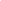 Heart FailureHeart DiseaseHigh Blood PressureAngina PectorisHeart PacemakerBlood TransfusionStrokeAnemiaHemophiliaDiabetesSickle Cell Disease Heart SurgeryHeart MurmurScarlet FeverRheumatic FeverArtificial Heart ValveMitral Valve ProlapseCongenital Heart LesionsArtificial Joints (Hip, Knee)RheumatismArthritisKidney DiseaseThyroid DiseaseSinus TroubleCortisone MedicationAllergies or HivesHay FeverAsthmaEmphysemaCoughTuberculosis (TB)AIDS
HIV PositiveLiver DiseaseHepatitis AHepatitis BHepatitis CYellow JaundiceNervousnessPsychiatric TreatmentEpilepsy or SeizuresFainting or Dizzy SpellsDrug AddictionUlcersFever BlistersCold SoresBruise EasilyPhen-Fen TreatmentCosmetic SurgeryVenereal Disease GlaucomaFood Allergies? 	If yes, what type?  ________________________________________________________________Cancer?		If yes, what type?  _______________________________  Did you receive Radiation or Chemotherapy?  (Circle)Are you allergic or have you reacted adversely to any of the following? (Circle all that apply)Penicillin/AmoxicillinErythromycinTetracyclinePercodanSleeping PillsLocal AnestheticNovocain/XylocaineScopolamineAspirinDarvonCodeineDemerolValiumNitrous OxideLatexOther AntibioticsOther drugs or medications?  ____________________________________________________________________Are you taking or using medication for: (Circle those that apply)Diabetes (Pills/Shots)NervesSleeping TroubleHigh Blood PressureHeart DiseaseBlood (Liver/Iron Pills)Stomach TroubleHeadaches/MigrainesArthritisPeriodontal DiseaseBlood Thinners (Anticoagulants)Seizures (Dilantin)ThyroidHormones (Including Birth Control)AllergiesPlease list ALL Medications you are currently taking (including over the counter, vitamins, minerals & herbal supplements)__________________________________________________________________________________________________________________________________________________________________________________________________________________________________Are you taking or have you previously taken Bisphosphonates?		 YES 	   NO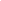 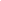 These include:        Fosamax          Aredia          Didronel          Zometa          Skelid          Actonel          Bonefos          BonivaHave you been a patient in a hospital during the past two years?					YES 	   NO	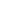 If yes, what for?  _____________________________________________________Do you use:    Cigars      Cigarettes      Pipe      Marijuana      Tobacco Chew      Vaping (Circle)		YES 	   NO	If yes, do you currently use them?  ______________  How Frequently?  ________________  How many packs/day?  ___________Following injuries, have you ever had bleeding problems?						YES 	   NODo injuries/cuts take longer to heal now than previously?						YES 	   NOHave you recently lost weight unintentionally?							YES 	   NOIs there a history of diabetes in your family?								YES 	   NODo you urinate more than 6 times a day?								YES 	   NOAre you currently pregnant?									YES 	   NOAre you currently on a doctor prescribed diet?  If yes, for what reason?  _______________________	YES 	   NO	Have you been treated for alcoholism or chemical dependency?  					YES 	   NOPhysician’s Name  ______________________________________________________  Telephone#  _________________________Physician’s Address  ____________________________________________________  Last Medical Exam  ____________________ DENTAL HISTORYDate of last dental visit  __________________________________  Date of last dental cleaning  ___________________________Dentist Name  __________________________________________  Dentist Telephone#  _________________________________Dentist Address  ___________________________________________________________________________________________Do you require premedication prior to dental visit?___________________________________________________What is your most important dental concern you would like addressed?  ___________________________________________________________________________________________________________________________________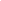 Are you having pain or discomfort currently?							YES 	   NO	Have you come to our office for relief from pain? 							YES 	   NO	If yes, have you been in pain for more than 3 weeks?  					YES 	   NOIf yes, where is the pain?  ________________________________________________________Do you have unreplaced missing teeth?								YES 	   NOIf yes, why have you not replaced them?  ___________________________________________Do you have difficulty swallowing?									YES 	   NODo your gums bleed when brushing your teeth?							YES 	   NOHave you been told you have periodontal disease?							YES 	   NOIs any part of your mouth sensitive to temperature or pressure?					YES 	   NOIf yes, where?  ________________________________________________________________________Does food catch between your teeth?								YES 	   NOIf yes, where?  _________________________________________________________________	Have you had any serious trouble associated with previous dental treatment?				YES 	   NO	If yes, briefly describe  ___________________________________________________________Do you have any pain or soreness around the eyes or ears?	  					YES 	   NODo you have any unpleasant taste or odor in your mouth?						YES 	   NODo you ever get cold sores or canker sores?								YES 	   NODo you ever feel that you have a dry mouth?							YES 	   NOAre you dissatisfied with your teeth or their appearance?						YES 	   NODoes it seem you always have something to be treated when you visit a dentist?				YES 	   NOIn the past, have you required a lot of dental work?							YES 	   NOHave you ever had a bad experience in the dental office?						YES 	   NOIf yes, briefly describe  ___________________________________________________________How do you feel about going to the dentist? (Circle the best answer)  No Problem	Apprehensive	ScaredOCCLUSAL SCREENINGHow do you feel about your teeth?  _________________________________________________________________Do you wear complete and/or partial dentures?							YES 	   NO	If yes, upper, lower or both?  ___________________________________________________  				If yes, how long have you worn dentures?  ________________________________________If yes, are you unhappy with your dentures							YES 	   NOWould you like to know more about permanent replacements?					YES 	   NO Have you had any Periodontal (gum) treatments?							YES 	   NO Have you worn braces on your teeth (orthodontics)?							YES 	   NOAre you aware of any problems with snoring?							YES 	   NOWould you like your smile to look better or different?							YES 	   NO Have you ever been diagnosed with sleep apnea?							YES 	   NOHave you ever been diagnosed with TMJ/TMD?							YES 	   NODo you have discolored teeth that bother you?							YES 	   NO Do you regularly use dental floss?									YES 	   NO Do you wear a bite splint/night guard?  If yes, how frequently?  ______________________________	YES 	   NOAre you aware of grinding or clenching your teeth?		  					YES 	   NOAre you unhappy with the appearance of your teeth?							YES 	   NO Do you have chronic headaches, earaches or neck pains?						YES 	   NOHave you ever experienced an inability to move your jaw or open widely?				YES 	   NOWhich side of your mouth do you chew on? (Circle) 		 Right		Left		Both  AUTHORIZATION TO PAY BENEFITS TO PROVIDERI hereby authorize payment directly to Hometown Dental otherwise payable to me for the services as described, realizing that I am responsible to pay for non-covered services.Signature  _________________________________________________  Date  ____________________AUTHORIZATION TO RELEASE INFORMATIONI hereby authorize Hometown Dental to release any information relating to my treatment for insurance purposes, including radiographs, clinical notes and study models.Signature  _________________________________________________  Date  ____________________ACKNOWLEDGEMENT OF RECEIPT OF PRIVACY NOTICE
By signing this form, you acknowledge that Hometown Dental has given you a copy of its’ Privacy Notice, which explains how your health information will be handled in various situations.
Check all that are true:
[ ] I have received a Hometown Dental Privacy Notice.
[ ] Hometown Dental has given me the chance to discuss my concerns and questions about the privacy of my health information.
[ ] I wish to place the following restrictions on the use and/or disclosure of my personal health
information:  ____________________________________________________________________________________________
____________________________________________________________________________________________Signature  _________________________________________________  Date  ____________________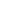 I understand that the information I have given today is correct to the best of my knowledge.  I also understand this information will be held in the strictest confidence and it is my responsibility to inform this office of any changes in my medical status.  I authorize the dental team to perform any necessary dental services that I (or the minor patient) may need during diagnosis and treatment with my informed consent.  I understand I am responsible for payment of services at the time they are rendered.I hereby authorize the Hometown Dental  team to take photographs, slides, intraoral photographs and/or videos of my face, jaws, and teeth. I understand that the photographs, slides and/or videos will be used as a record of my care, and may be used for educational purposes in lectures, demonstrations, advertising (including website publication, newspapers, magazines, phone books, videotapes, DVDs television), and professional publications (dental magazines and journals). I further understand that if photographs, slides, and/or videos are used in any publication or as a part of a demonstration, my name or other identifying information will be kept confidential. I do not expect compensation, financial or otherwise, for the use of these photographs and materials.Signature  _________________________________________________  Date  ____________________NOTICE OF HEALTH INFORMATION PRACTICES
This notice describes how information about you may be used and disclosed and how you can get access to this information when necessary. Please review it carefully. Hometown Dental, we are committed to treating information about you and your health responsibility. This notice of health information practices describes the personal information we collect, and how and when we use or disclose that information. It also describes your rights as they relate to your protective health information. This notice is effective December 13, 2021, and applies to all protected health information as defined by federal regulations.
Understanding Your Health Record and Information
Each time you visit Hometown Dental a record of your visit is made. Typically, this record contains your symptoms, examination, diagnoses, treatment, lab results and a plan for future care or treatment. This information, often referred to as your health or medical record, serves as:
 A basis for planning your care and treatment
 A means of communication among many health professionals who contribute to your care
 A legal document describing the care you received
 A means by which you a third party payer can verify that services were actually provided to obtain payment for services
 A tool in educating health professionals
 A source of data for medical research
 A source of information for public health officials
 A source of data for our planning and marketing
 A tool with which we can assess and continually work to improve the care we render and the outcomes we achieve.
Understanding what is in your record and how your health information is used helps you to ensure its accuracy, better understand who may access your health information, and make more informed decisions when authorizing disclosure to others.Your Health Information Rights
Although your health record is the physical property of Hometown Dental, the information belongs to you. You have the right to:
 Inspect and copy your health record
 Amend your health record
 Obtain an accounting of disclosures of your health information
 Request communications of your health information by alternative means or at alternative locations
 Request a restriction on certain uses and disclosures of your information
 Revoke your authorization to use or disclose health information except to the extent that action has already been taken.
Our ResponsibilitiesHometown Dental is required to Maintain the privacy of your health information
 Provide you with this notice as to our legal duties and privacy practices with respect to information we collect and maintain about you
 Abide by the terms of this notice
 Notify you if we are unable to agree to a requested restriction
 Accommodate reasonable requests you may have to communicate health information by alternative means or at alternate locations.
We reserve the right to change our practices and to make the new provisions effective for all protected health information we maintain. Should our information practices change, we will mail a revised notice to the address you have supplied us, or if you agree, we will email the revised notice to you. We will not use or disclose your health information without your authorization, except as described in this notice. We will also discontinue use or disclose your health information after we have received a written revocation of the authorization according to the procedures included in the authorization. For more information or to Report a Problem. If you have any questions and would like additional information, you may contact our office Hometown Dental 1250 Byron Road Howell MI 48843 (517) 546-3330. 